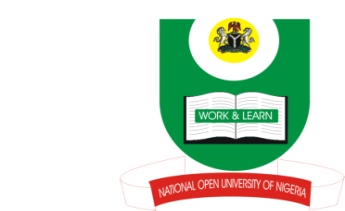 NATIONAL OPEN UNIVERSITY OF NIGERIA14-16 AHMADU BELLO WAY, VICTORIA ISLAND, LAGOSSCHOOL OF ARTS AND SOCIAL SCIENCESJUNE/JULY 2013 EXAMINATIONCOURSE CODE: PCR 421COURSE TITLE: INTERNATIONAL ORGANISATION AND PEACEBUILDINGTIME ALLOWED: 3HRSINSTRUCTIONS: ANSWER ANY THREE QUESTIONS. TIME ALLOWEDInstruction: Answer any three questions. Time Allowed:	3 hours “International organizations have been used as an umbrella for seeking global peace.” Discuss. (23mks)Examine the nature and history of peace-building? (23mks)3	a. What is International structure?b. Examine the primary role of the United Nations in maintaining world peace.(23mks)    4.  How would you examine the nature and basic features of global politics? (23mks)5.  Differentiate extensively between peacekeeping and peace building. (23mks)(1Mark for good expression)